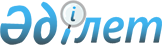 О внесении изменений в решение Жанаозенского городского маслихата от 6 января 2020 года № 40/474 "О бюджете села Рахат на 2020 - 2022 годы"Решение Жанаозенского городского маслихата Мангистауской области от 10 декабря 2020 года № 52/568. Зарегистрировано Департаментом юстиции Мангистауской области 15 декабря 2020 года № 4376
      В соответствии с Бюджетным кодексом Республики Казахстан от 4 декабря 2008 года, Законом Республики Казахстан от 23 января 2001 года "О местном государственном управлении и самоуправлении в Республике Казахстан" и решением Жанаозенского городского маслихата от 27 ноября 2020 года № 51/561 "О внесении изменений и дополнения в решение Жанаозенского городского маслихата от 25 декабря 2019 года № 39/458 "О городском бюджете на 2020 – 2022 годы" (зарегистрировано в Реестре государственной регистрации нормативных правовых актов за № 4353), Жанаозенский городской маслихат РЕШИЛ:
      1. Внести в решение Жанаозенского городского маслихата от 6 января 2020 года № 40/474 "О бюджете села Рахат на 2020 - 2022 годы" (зарегистрировано в Реестре государственной регистрации нормативных правовых актов за № 4103, опубликовано 17 января 2020 года в Эталонном контрольном банке нормативных правовых актов Республики Казахстан) следующие изменения:
      пункт 1 указанного решения изложить в новой редакции следующего содержания:
      "1. Утвердить бюджет села Рахат на 2020 - 2022 годы согласно приложениям 1, 2 и 3 к настоящему решению соответственно, в том числе на 2020 год в следующих объемах:
      1) доходы – 780 128 тысяч тенге, в том числе по:
      налоговым поступлениям – 120 003 тысячи тенге;
      неналоговым поступлениям – 2 924 тысячи тенге;
      поступлениям от продажи основного капитала – 0 тенге;
      поступлениям трансфертов – 657 201 тысяча тенге;
      2) затраты – 816 619 тысяч тенге;
      3) чистое бюджетное кредитование – 0 тенге, в том числе:
      бюджетные кредиты – 0 тенге;
      погашение бюджетных кредитов – 0 тенге;
      4) сальдо по операциям с финансовыми активами – 0 тенге, в том числе:
      приобретение финансовых активов – 0 тенге;
      поступления от продажи финансовых активов государства – 0 тенге;
      5) дефицит (профицит) бюджета – 36 491 тысяча тенге;
      6) финансирование дефицита (использование профицита) бюджета – 36 491 тысяча тенге;
      поступления займов – 0 тенге;
      погашение займов – 0 тенге;
      используемые остатки бюджетных средств – 36 491 тысяча тенге.";
      пункт 2 изложить в новой редакции:
      "2. Учесть, что из городского бюджета в бюджет села Рахат на 2020 год выделена субвенция в сумме 586 976 тысяч тенге.";
      приложение 1 к указанному решению изложить в новой редакции согласно приложению к настоящему решению.
      2. Контроль за исполнением настоящего решения возложить на постоянную комиссию Жанаозенского городского маслихата по вопросам социально – экономического развития, бюджета, строительства, промышленности, жилищного и коммунального хозяйства, транспорта и предпринимательства (председатель комиссии Б. Нурбосинов).
      3. Государственному учреждению "Аппарат Жанаозенского городского маслихата" (руководитель аппарата А.Ермуханов) обеспечить государственную регистрацию настоящего решения в органах юстиции, его официальное опубликование в средствах массовой информации.
      4. Настоящее решение вводится в действие с 1 января 2020 года. Бюджет села Рахат на 2020 год
					© 2012. РГП на ПХВ «Институт законодательства и правовой информации Республики Казахстан» Министерства юстиции Республики Казахстан
				
      Председатель сессии 

Н. Самаликова

      Секретарь Жанаозенского городского маслихата 

С. Мыңбай
Приложениек решению Жанаозенского городскогомаслихата от 10 декабря 2020 года№ 52/568Приложение 1к решению Жанаозенского городскогомаслихата от 6 января 2020 года№ 40/474
Категория
Наименование
Сумма, тысяч тенге
Класс
Наименование
Сумма, тысяч тенге
Подкласс
Наименование
Сумма, тысяч тенге
1
1
1
2
3
1. Доходы
780 128
1
Налоговые поступления
120 003
01
Подоходный налог
8 600
2
Индивидуальный подоходный налог
8 600
04
Налоги на собственность
111 403
1
Налоги на имущество
1 019
3
Земельный налог
1 862
4
Налог на транспортные средства
108 522
2
Неналоговые поступления
2 924
01
Доходы от государственной собственности
0
5
Доходы от аренды имущества, находящегося в государственной собственности
0
04
Штрафы, пени, санкции, взыскания, налагаемые государственными учреждениями, финансируемыми из государственного бюджета, а также содержащимися и финансируемыми из бюджета (сметы расходов) Национального Банка Республики Казахстан
2 924
1
Штрафы, пени, санкции, взыскания, налагаемые государственными учреждениями, финансируемыми из государственного бюджета, а также содержащимися и финансируемыми из бюджета (сметы расходов) Национального Банка Республики Казахстан, за исключением поступлений от организаций нефтяного сектора и в Фонд компенсации потерпевшим
2 924
3
Поступления от продажи основного капитала
0
01
Продажа государственного имущества, закрепленного за государственными учреждениями
0
1
Продажа государственного имущества, закрепленного за государственными учреждениями
0
4
Поступления трансфертов
657 201
02
Трансферты из вышестоящих органов государственного управления
657 201
3
Трансферты из районного (города областного значения) бюджета
657 201
Функциональная группа
Наименование
Сумма, тысяч тенге
Администратор бюджетных программ
Наименование
Сумма, тысяч тенге
Программа
Наименование
Сумма, тысяч тенге
1
1
1
2
3
2. Затраты
816 619
01
Государственные услуги общего характера
67 099
124
Аппарат акима города районного значения, села, поселка, сельского округа
67 099
001
Услуги по обеспечению деятельности акима города районного значения, села, поселка, сельского округа
63 143
022
Капитальные расходы государственного органа
3 956
04
Образование
511 831
124
Аппарат акима города районного значения, села, поселка, сельского округа
511 831
004
Дошкольное воспитание и обучение и организация медицинского обслуживания в организациях дошкольного воспитания и обучения
511 831
06
Социальная помощь и социальное обеспечение
11 402
124
Аппарат акима города районного значения, села, поселка, сельского округа
11 402
003
Оказание социальной помощи нуждающимся гражданам на дому
11 402
07
Жилищно-коммунальное хозяйство
 226 287 
124
Аппарат акима города районного значения, села, поселка, сельского округа
226 287
008
Освещение улиц в населенных пунктах
124 526
009
Обеспечение санитарии населенных пунктов
79 460
011
Благоустройство и озеленение населенных пунктов
22 301
08
Культура, спорт, туризм и информационное пространство
0
124
Аппарат акима города районного значения, села, поселка, сельского округа
0
028
Проведение физкультурно-оздоровительных и спортивных мероприятий на местном уровне
0
3. Чистое бюджетное кредитование
0
Бюджетные кредиты
0
Погашение бюджетных кредитов
 0
4. Сальдо по операциям с финансовыми активами
0
Приобретение финансовых активов
0
Поступления от продажи финансовых активов государства
0
5. Дефицит (профицит) бюджета
– 36 491
6. Финансирование дефицита (использование профицита) бюджета
36 491
Поступления займов
0
Погашение займов
0
8
Используемые остатки бюджетных средств
36 491
01
Остатки бюджетных средств 
36 491 
1
Свободные остатки бюджетных средств
36 491